別記第1号様式(第4条関係)排　水　設　備　等　計　画　確　認　申　請　書年　　月　　日　　　(あて先)　羽島市長住所　　　　　　　　　　　　　申請者　氏名　　　　　　　　　　　　　電話　　　　　　　　　　　　　　羽島市下水道条例第6条第1項の規定により、次のとおり計画の確認を申請します。排　水　設　備　等　検　査　調　書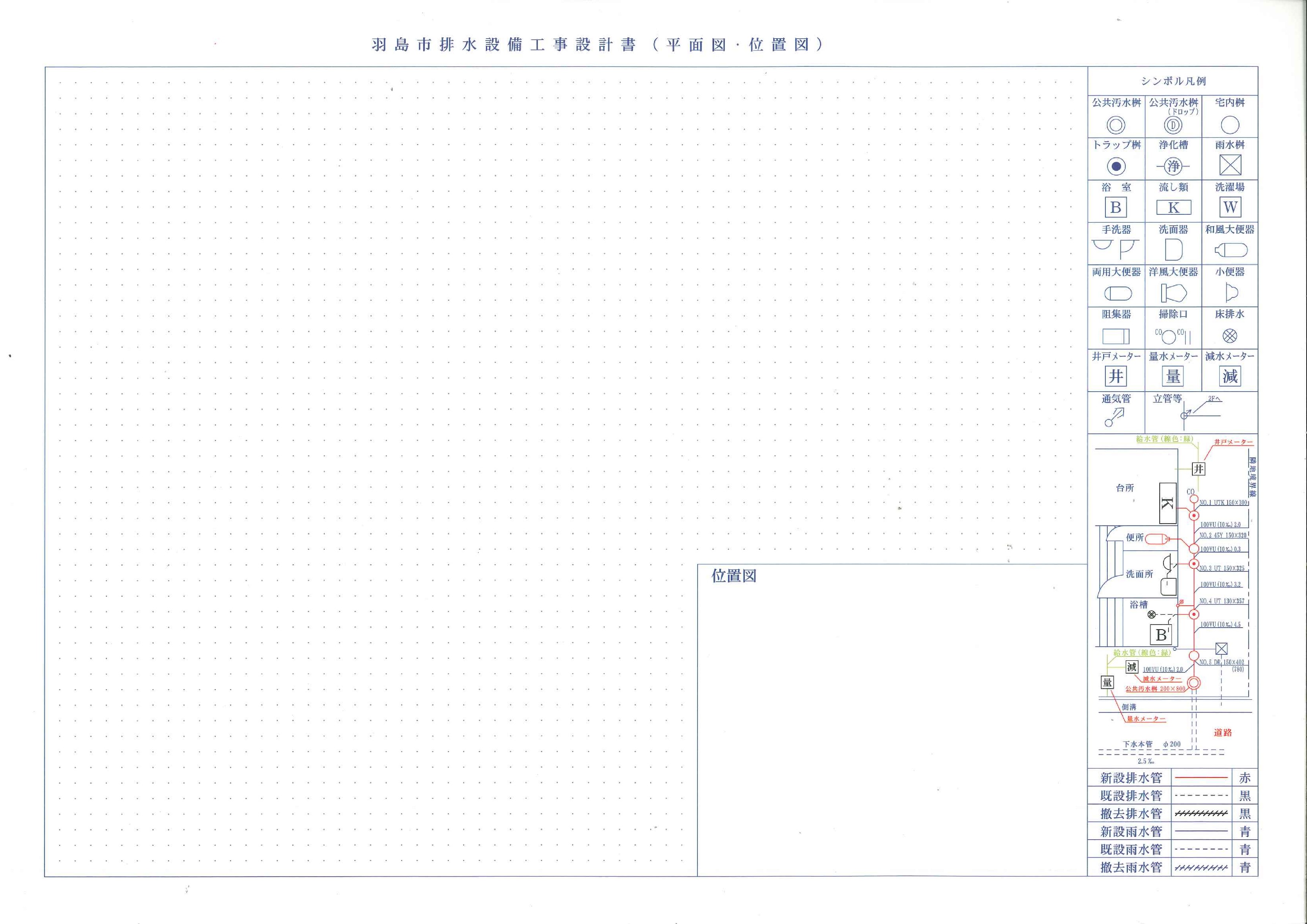 設置場所羽島市　　　　　　町　　　　　　　　　　　　番地羽島市　　　　　　町　　　　　　　　　　　　番地羽島市　　　　　　町　　　　　　　　　　　　番地申請区分□排水設備　□除害施設　□その他の排水施設□排水設備　□除害施設　□その他の排水施設□排水設備　□除害施設　□その他の排水施設工事区分□新設□増設□改築内訳1新築建物　　　　2くみ取り便所改造3単独浄化槽撤去　4合併浄化槽撤去5その他(　　　　　　)使用者(住所)(氏名)(住所)(氏名)(住所)(氏名)汚水の種類□一般住宅用　□店舗用　□工場用　□共同住宅用□事務所用　　□併用住宅用　□共同併用住宅用□公共施設　　□その他　　戸数(　戸)□一般住宅用　□店舗用　□工場用　□共同住宅用□事務所用　　□併用住宅用　□共同併用住宅用□公共施設　　□その他　　戸数(　戸)□一般住宅用　□店舗用　□工場用　□共同住宅用□事務所用　　□併用住宅用　□共同併用住宅用□公共施設　　□その他　　戸数(　戸)使用人員人　　　　　　　　　　　人　　　　　　　　　　　人　　　　　　　　　　　排水量(店舗用、工場用のみ記入)日最大　　　　　m3　　　　(月平均　　　　　m3)日最大　　　　　m3　　　　(月平均　　　　　m3)日最大　　　　　m3　　　　(月平均　　　　　m3)使用水の種類□水道水　　□井戸水　　□その他(　　　　　　)□水道水　　□井戸水　　□その他(　　　　　　)□水道水　　□井戸水　　□その他(　　　　　　)土地所有者(住所)(氏名)　　　　　　　　　　　　(続柄　　　　)(住所)(氏名)　　　　　　　　　　　　(続柄　　　　)(住所)(氏名)　　　　　　　　　　　　(続柄　　　　)建物所有者(住所)(氏名)　　　　　　　　　　　　(続柄　　　　)(住所)(氏名)　　　　　　　　　　　　(続柄　　　　)(住所)(氏名)　　　　　　　　　　　　(続柄　　　　)融資あっせんの希望□　有　　　　　□　無　□　有　　　　　□　無　□　有　　　　　□　無　工事期間　　　　年　　　月　　　日から　　　　年　　　　月　　　日まで　　　　年　　　月　　　日から　　　　年　　　　月　　　日まで　　　　年　　　月　　　日から　　　　年　　　　月　　　日まで下水道指定工事店下指第　　　号　(住所)　　　　　　　　(氏名又は名称)　　　　　　　　　　　　　　　(電話)下指第　　　号　(住所)　　　　　　　　(氏名又は名称)　　　　　　　　　　　　　　　(電話)下指第　　　号　(住所)　　　　　　　　(氏名又は名称)　　　　　　　　　　　　　　　(電話)除害施設施工業者(住所)　　　　　　　　　　　　　(氏名又は名称)　　　　　　　　　(電話)　　　　　　　　　　　　　(住所)　　　　　　　　　　　　　(氏名又は名称)　　　　　　　　　(電話)　　　　　　　　　　　　　(住所)　　　　　　　　　　　　　(氏名又は名称)　　　　　　　　　(電話)　　　　　　　　　　　　　添付書類□位置図　□平面図　□縦断面図　□構造図　□承諾書□その他□位置図　□平面図　□縦断面図　□構造図　□承諾書□その他□位置図　□平面図　□縦断面図　□構造図　□承諾書□その他部　長課　長主　幹課長補佐係　長課　員主務者確　認検　査確認年月日年　　月　　日確認番号完了年月日年　　月　　日年　　月　　日年　　月　　日検査年月日年　　月　　日	(再検査)	　　　年　　月　　日年　　月　　日	(再検査)	　　　年　　月　　日年　　月　　日	(再検査)	　　　年　　月　　日検査員氏名検査事項	□ 合格	□不合格	□ 合格	□不合格	□ 合格	□不合格□　設計書との照合　　　　　　　□地下水及び不明水の浸透□　配管・勾配の適否	　　　　　　□　汚水と雨水の分離□　公共汚水ますへの接合　　　　□ 水洗便所の水洗機能□　停滞水の有無　　　　　　　　□ その他(□　設計書との照合　　　　　　　□地下水及び不明水の浸透□　配管・勾配の適否	　　　　　　□　汚水と雨水の分離□　公共汚水ますへの接合　　　　□ 水洗便所の水洗機能□　停滞水の有無　　　　　　　　□ その他(□　設計書との照合　　　　　　　□地下水及び不明水の浸透□　配管・勾配の適否	　　　　　　□　汚水と雨水の分離□　公共汚水ますへの接合　　　　□ 水洗便所の水洗機能□　停滞水の有無　　　　　　　　□ その他(□　設計書との照合　　　　　　　□地下水及び不明水の浸透□　配管・勾配の適否	　　　　　　□　汚水と雨水の分離□　公共汚水ますへの接合　　　　□ 水洗便所の水洗機能□　停滞水の有無　　　　　　　　□ その他(指示事項チェック事項□取付管新設□公共汚水ます新設指示確認年月日年　　月　　日確認者□量水器設置指示確認年月日年　　月　　日確認者□その他（　　）検査立会者備考欄グリーストラップ有・無施　工　年年(下工第　　号)取　付　管有・無施　工　業　者供　用　開　始公共・特環　　　　年そ　の　他使用開始届使用開始届井戸水の量水器(メーター)量　水　器　番　号量　水　器　番　号量　水　器　指　針量　水　器　指　針使用開始届使用開始届井戸水の量水器(メーター)水道水井戸水検　査　手　数　料　納　付　状　況検　査　手　数　料　納　付　状　況検　査　手　数　料　納　付　状　況検　査　手　数　料　納　付　状　況年　　　月　　　日　　　納付年　　　月　　　日　　　納付年　　　月　　　日　　　納付年　　　月　　　日　　　納付